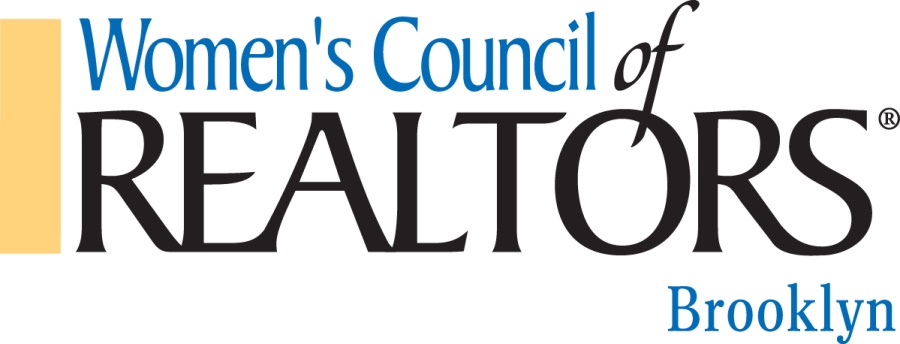 Please circle the appropriate number.Women’s Council prides itself on providing exceptional value to its members through effective programming.  Please rate relevancy of this program to your business.Very Relevant <> Not Relevant5                       4                       3                       2                        1Please check one:____I am a REALTOR® Member of this Chapter____I am a National Affiliate Member of this Chapter____I am a Local Affiliate Member of this Chapter____I am a non-Member REALTOR®____Other/GuestComments/suggestions for future programs:              Please return your evaluation to network officers.